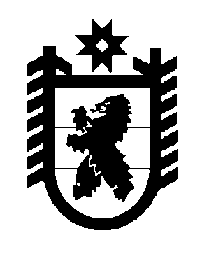 Российская Федерация Республика Карелия    ПРАВИТЕЛЬСТВО РЕСПУБЛИКИ КАРЕЛИЯПОСТАНОВЛЕНИЕот 30 января 2017 года № 33-Пг. Петрозаводск О распределении на 2017 год субсидий местным бюджетам из бюджета Республики Карелия между муниципальными образованиями на реализацию мероприятий государственной программы 
Республики Карелия «Развитие образования»В соответствии со статьей 9 Закона Республики Карелия от 21 декабря 2016 года № 2083-ЗРК «О бюджете Республики Карелия на 2017 год и на плановый период 2018 и 2019 годов» Правительство Республики Карелия 
п о с т а н о в л я е т: Установить распределение на 2017 год субсидий местным бюджетам из бюджета Республики Карелия между муниципальными образованиями на реализацию мероприятий государственной программы Республики Карелия «Развитие образования» согласно приложению.  ГлаваРеспублики  Карелия                                                        	А.П. ХудилайненПриложение к постановлению Правительства Республики Карелияот 30 января 2017 года № 33-ПРаспределение на 2017 год субсидий местным бюджетам из бюджета Республики Карелия между муниципальными образованиями на реализацию мероприятий государственной программы Республики Карелия «Развитие образования»                                                                                                           (тыс. рублей)__________Номер раздела/пунктаМуниципальное образованиеСумма                                                 I.Городские округа1.Петрозаводский городской округ24 098,02.Костомукшский городской округ1 790,0II.Муниципальные районы1.Беломорский муниципальный район2 177,02.Калевальский муниципальный район1 170,03.Кемский муниципальный район2 056,04.Кондопожский муниципальный район4 327,05.Лахденпохский муниципальный район2 719,06.Лоухский муниципальный район2 085,07.Медвежьегорский муниципальный район4 486,08.Муезерский муниципальный район1 100,09.Олонецкий муниципальный район3 286,010.Питкярантский муниципальный район1 159,011.Прионежский муниципальный район4 814,012.Пряжинский муниципальный район4 639,013.Пудожский муниципальный район5 070,014.Сегежский муниципальный район3 034,015.Сортавальский муниципальный район3 388,016.Суоярвский муниципальный район3 656,0Итого75 054,0